BOX PLOTSPearson Edexcel – Thursday 4 June 2020 - Paper 2 (Calculator) Higher Tier1.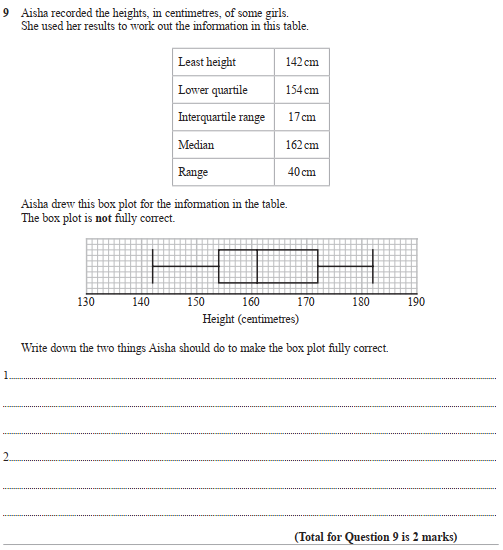 Pearson Edexcel - Tuesday 6 November 2018 - Paper 1 (Non-Calculator) Higher Tier2.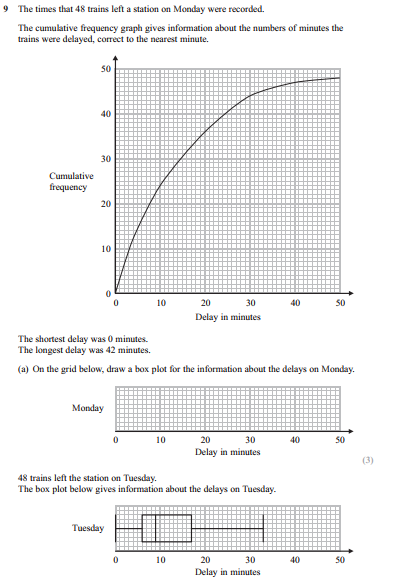 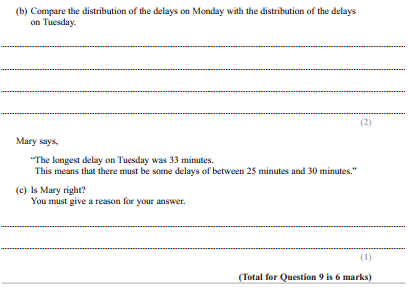 Pearson Edexcel - Thursday 24 May 2018 - Paper 1 (Non-Calculator) Higher Tier3.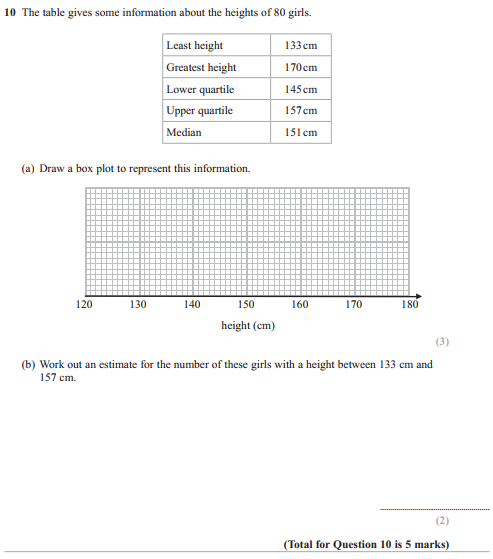 Pearson Edexcel - Thursday 2 November 2017 - Paper 1 (Non-Calculator) Higher Tier4.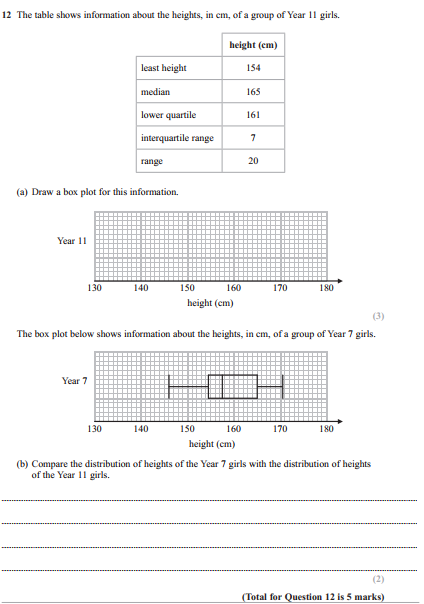 Pearson Edexcel - Tuesday 13 June 2017 - Paper 3 (Calculator) Higher Tier5.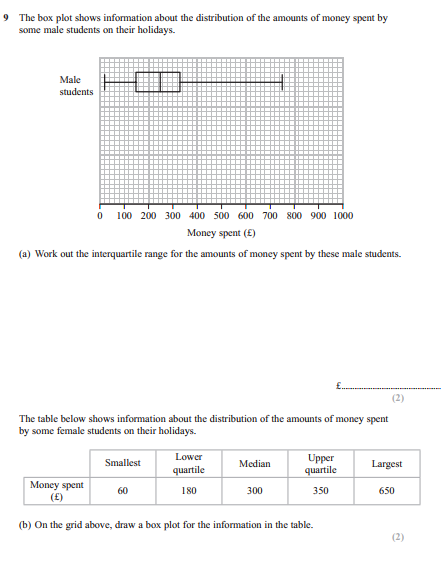 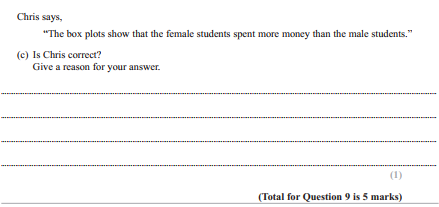 Pearson Edexcel - Sample Paper 1 - (Non-Calculator) Higher Tier6.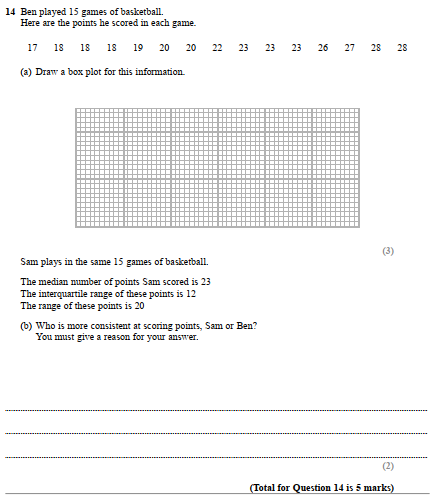 Pearson Edexcel - Thursday 26 May 2016 - Paper 1 (Non-Calculator) Higher Tier7.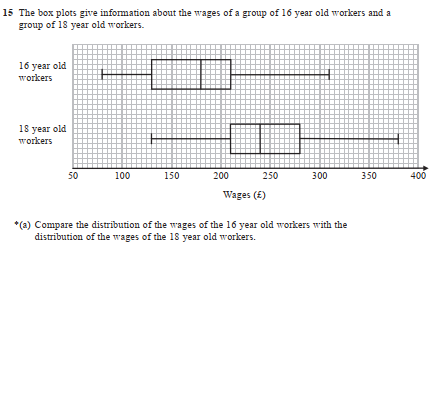 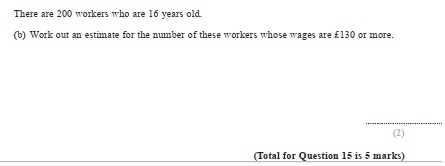 Pearson Edexcel - Friday 6 November 2015 - Paper 2 (Calculator) Higher Tier8.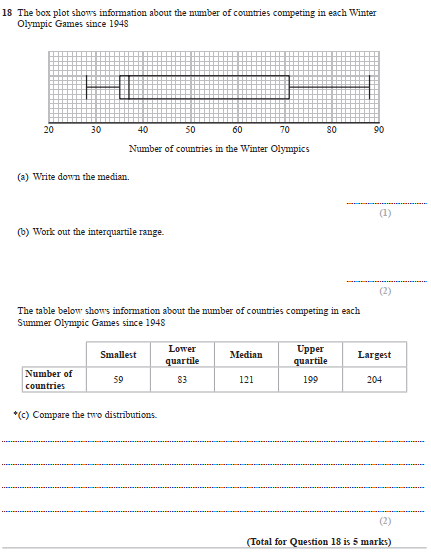 Pearson Edexcel - Wednesday 5 November 2014 - Paper 1 (Non-Calculator) Higher Tier9.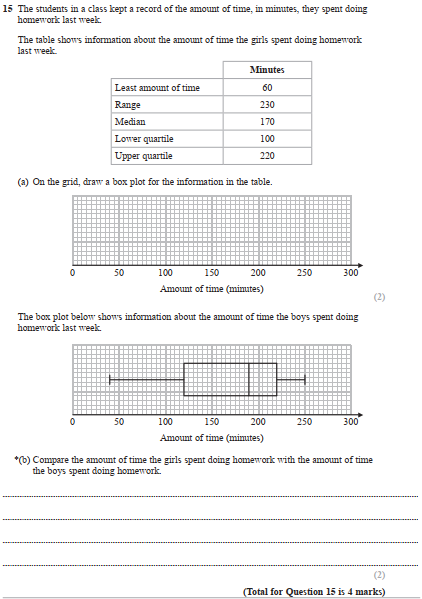 Pearson Edexcel - Monday 9 June 2014 - Paper 1 (Non-Calculator) Higher Tier10.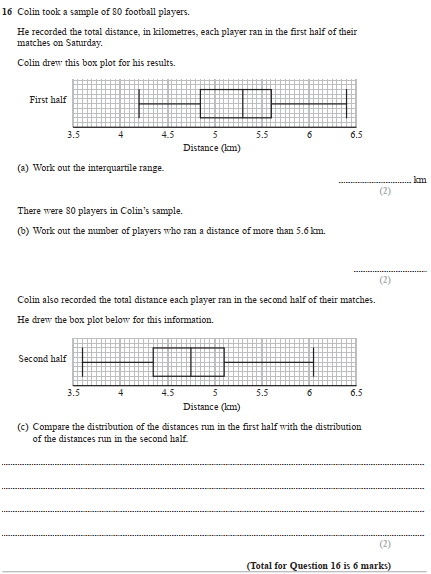 Pearson Edexcel - Wednesday 6 November 2013 - Paper 1 (Non-Calculator) Higher Tier11.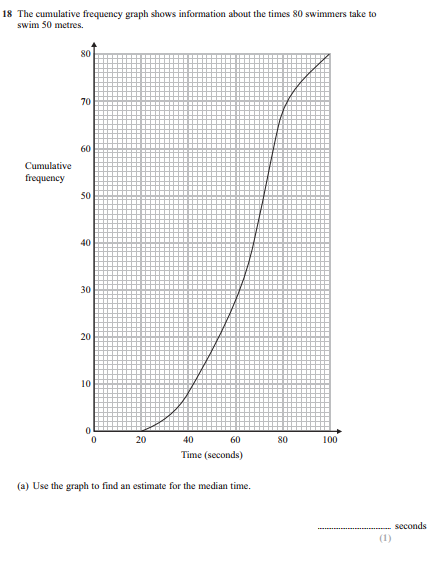 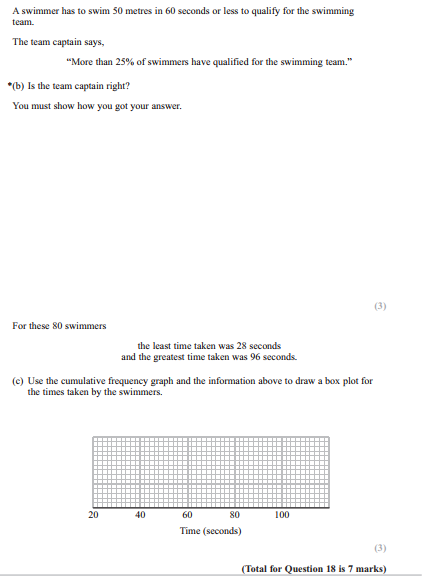 Pearson Edexcel - Friday 14 June 2013 - Paper 2 (Calculator) Higher Tier12.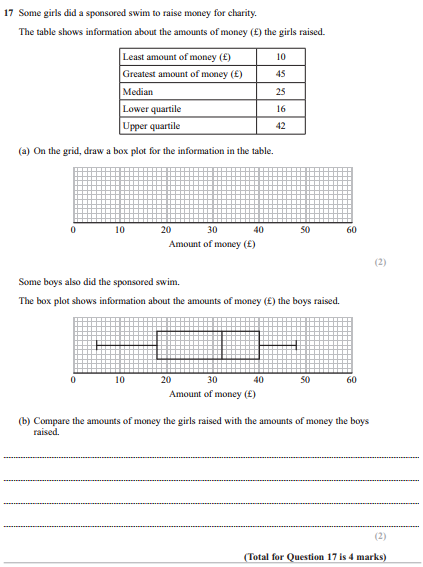 Pearson Edexcel - Monday 4 March 2013 - Paper 2 (Calculator) Higher Tier13.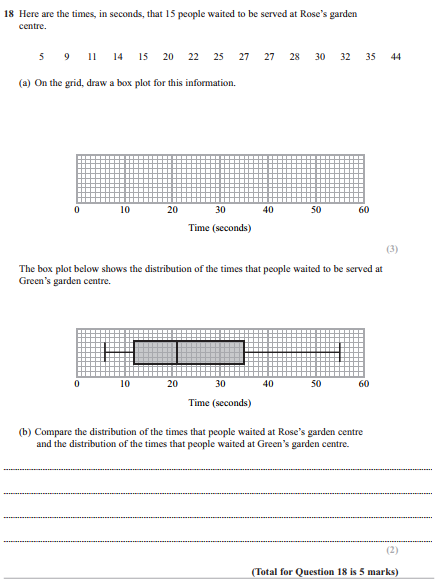 Pearson Edexcel - Tuesday 6 November 2012 - Paper 1 (Non-Calculator) Higher Tier14.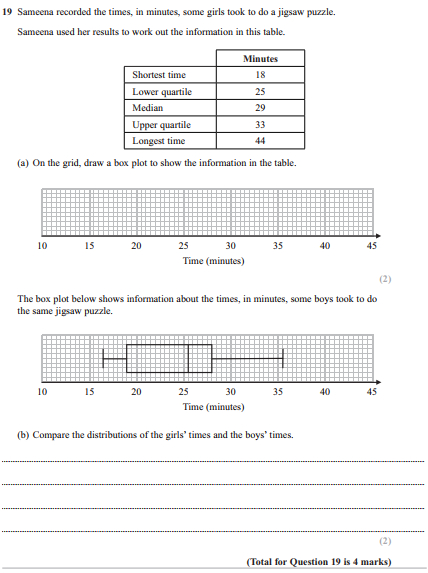 Pearson Edexcel - Monday 11 June 2012 - Paper 1 (Non-Calculator) Higher Tier15.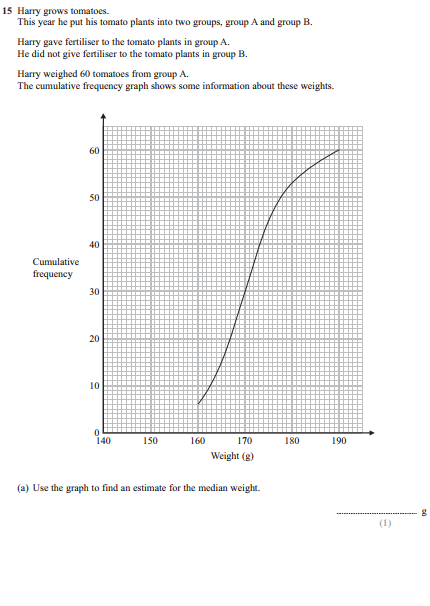 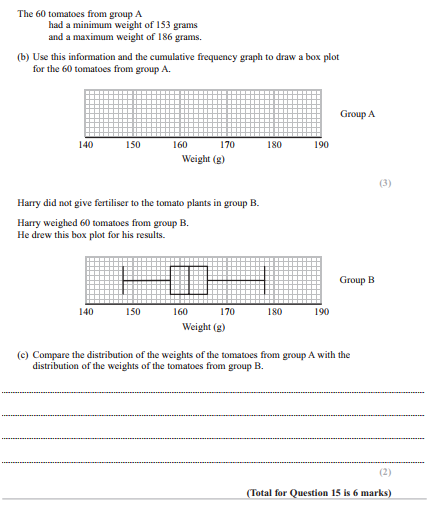 Pearson Edexcel - Friday 2 March 2012 - Paper 3 (Non-Calculator) Higher Tier16.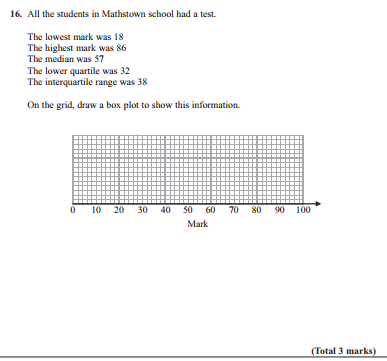 Pearson Edexcel - Monday 14 November 2011 - Paper 4 (Calculator) Higher Tier17.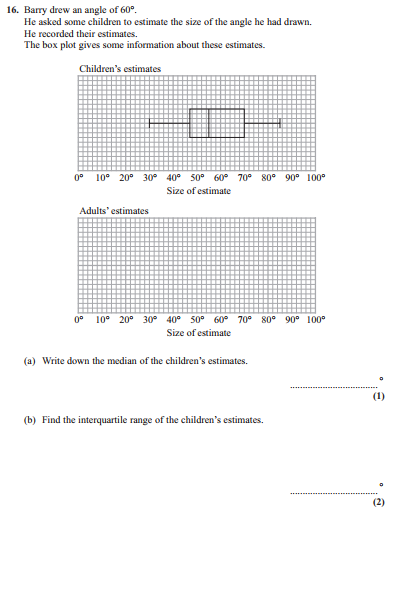 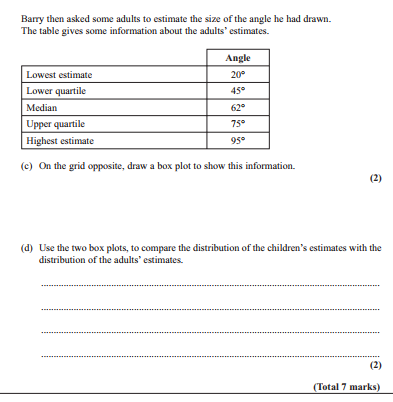 Pearson Edexcel - Monday 6 June 2011 - Paper 3 (Non-Calculator) Higher Tier18.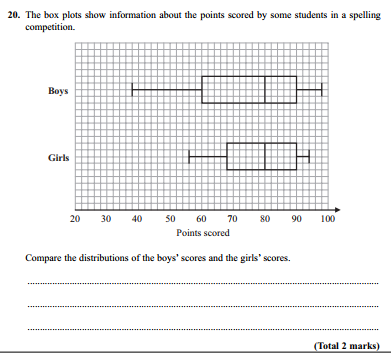 Pearson Edexcel - Tuesday 9 November 2010 - Paper 3 (Non-Calculator) Higher Tier19.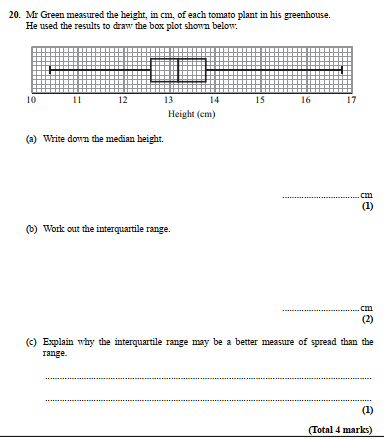 Pearson Edexcel - Thursday 5 November 2009 - Paper 3 (Non-Calculator) Higher Tier20.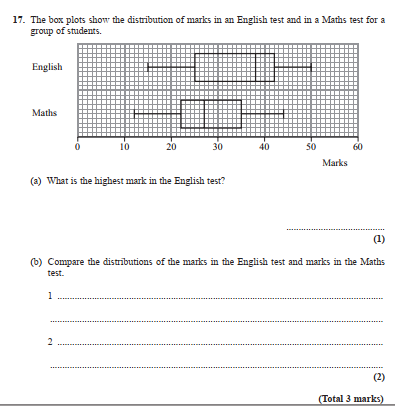 OCR GSCE – Tuesday 3 November 2020 – Paper 4 (Calculator) Higher Tier21. 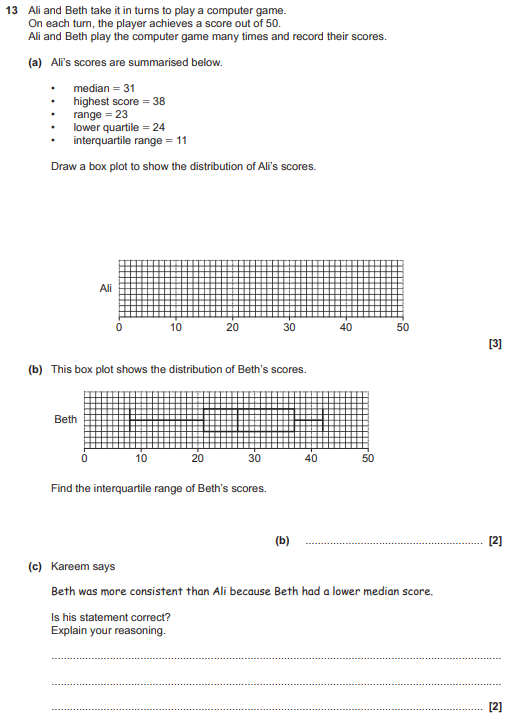 OCR GSCE – Thursday 7 November 2019 – Paper 5 (Non-Calculator) Higher Tier22.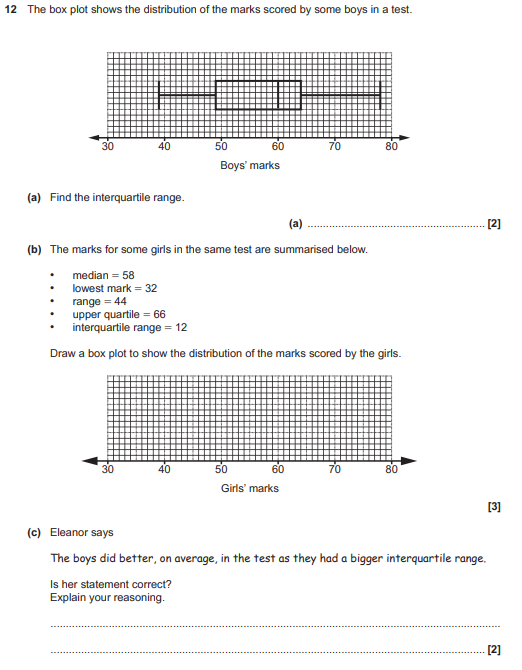 OCR GSCE – Tuesday 6 November 2018 – Paper 4 (Calculator) Higher Tier23.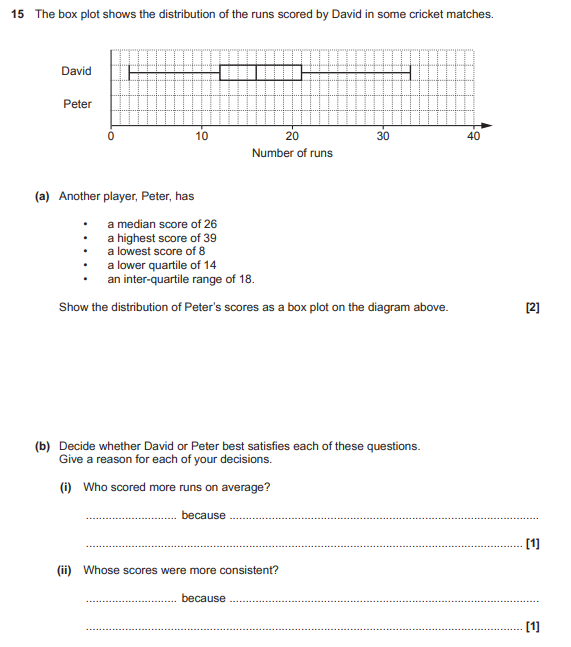 OCR GSCE – Tuesday 12 June 2018 – Paper 6 (Calculator) Higher Tier24.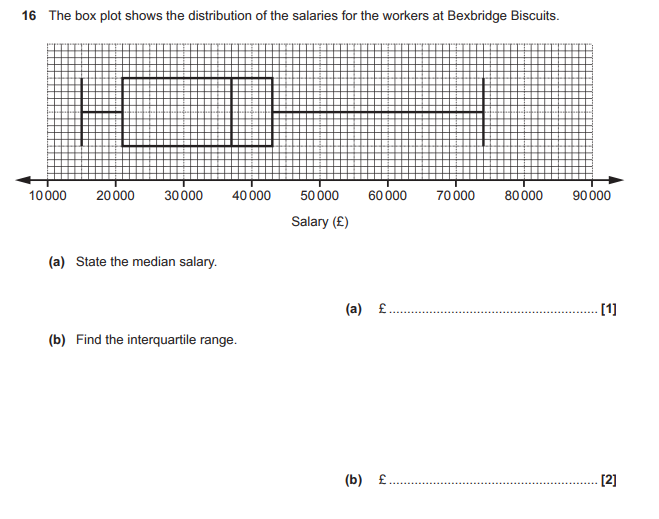 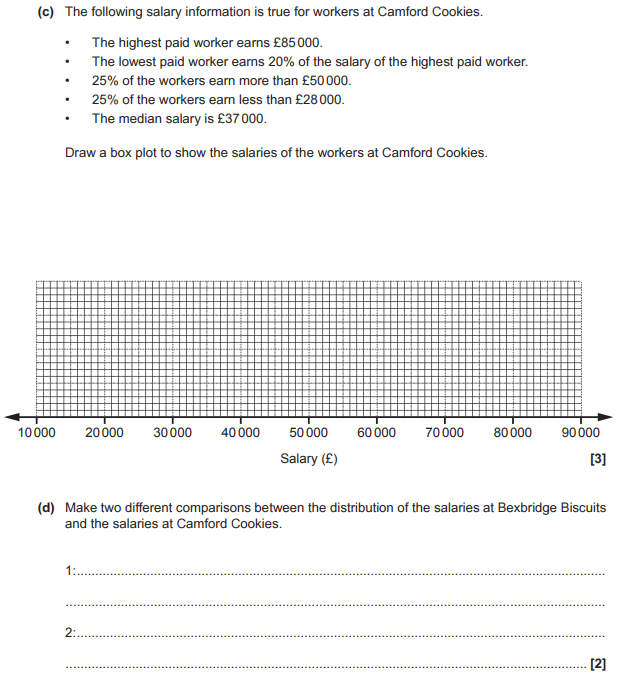 OCR GSCE – Sample Papers – Paper 5 (Non - Calculator) Higher Tier25.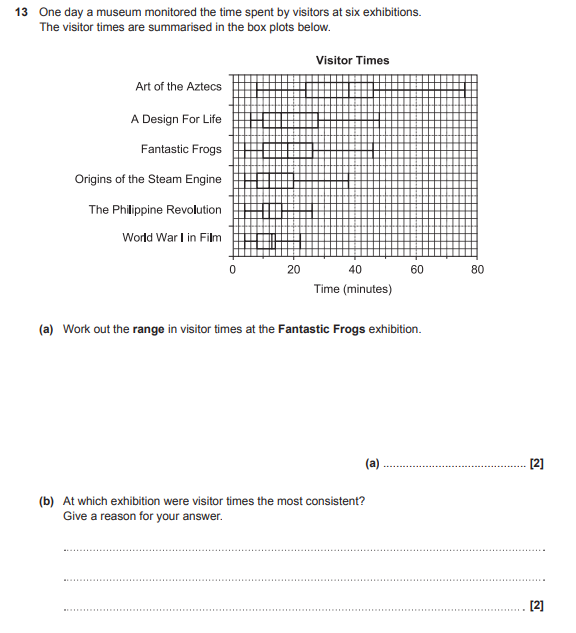 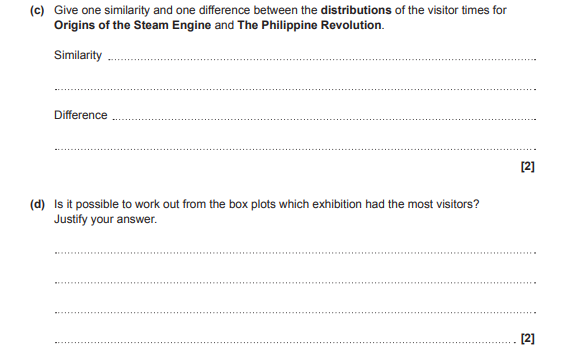 AQA GSCE – Thursday 8 June 2020 – Paper 3 (Calculator) Higher Tier26.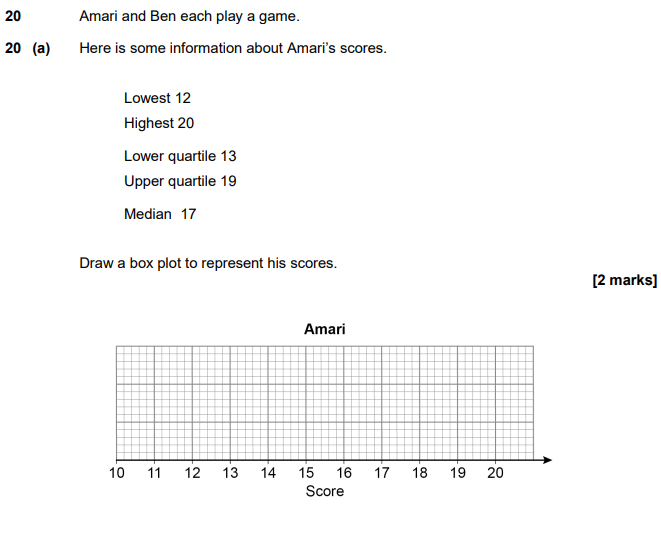 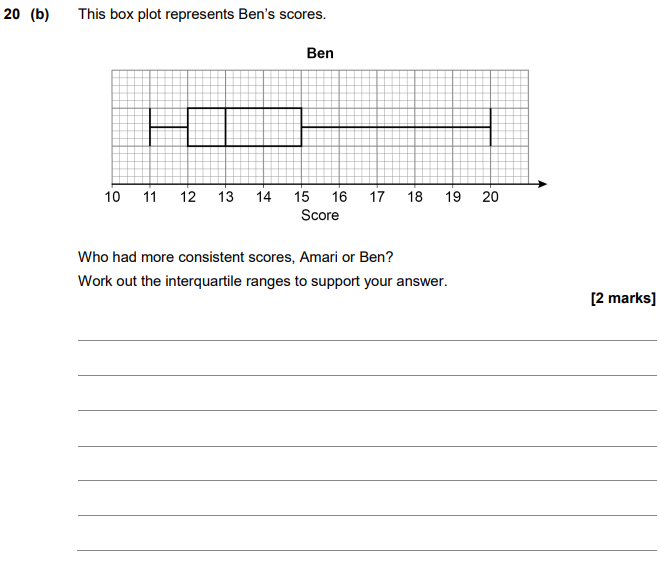 AQA GSCE – Tuesday 11 June 2019 – Paper 3 (Calculator) Higher Tier27.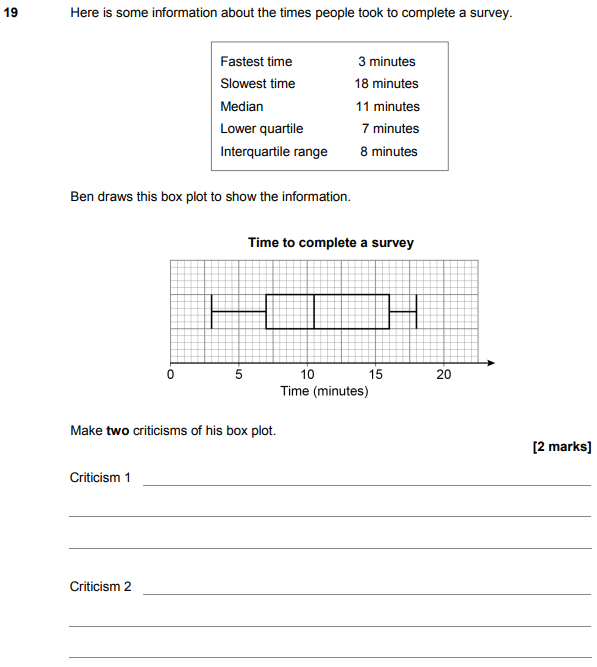 AQA GSCE – Tuesday 6 November 2018 – Paper 1 (Non - Calculator) Higher Tier28.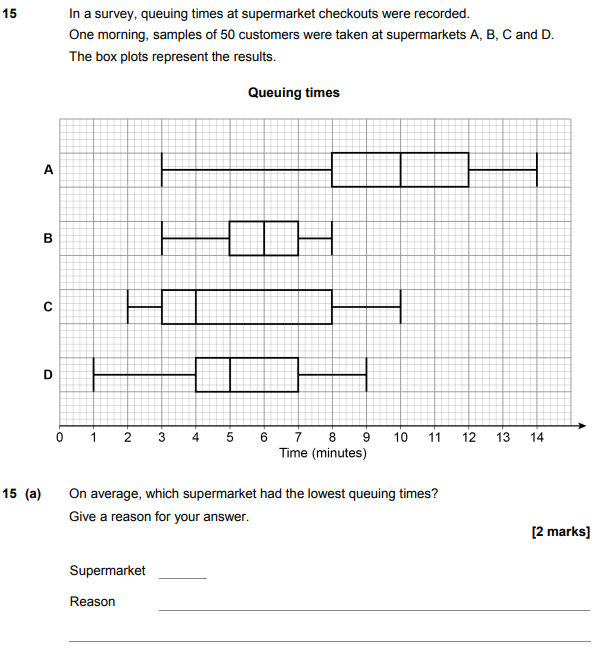 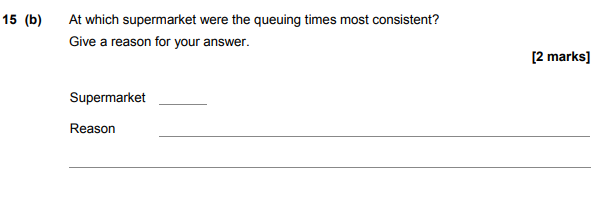 AQA GSCE – Wednesday 8 November 2017 – Paper 3 (Calculator) Higher Tier29.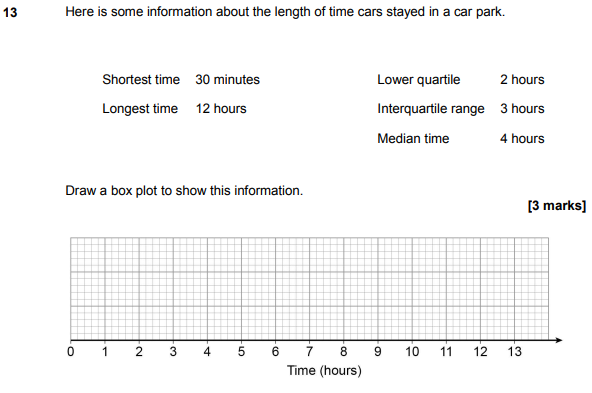 AQA GSCE – Thursday 8 June 2017 – Paper 2 (Calculator) Higher Tier30.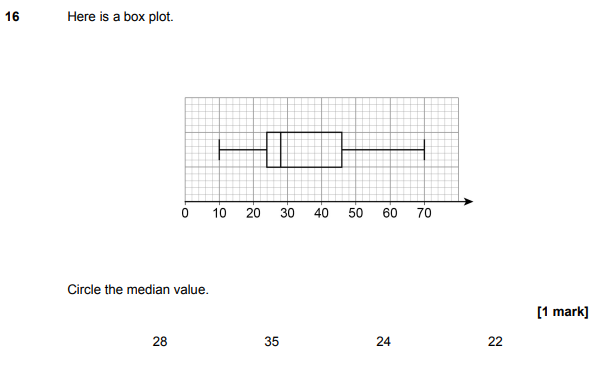 